South KoreaSouth KoreaSouth KoreaSeptember 2030September 2030September 2030September 2030SundayMondayTuesdayWednesdayThursdayFridaySaturday1234567891011121314Korean Thanksgiving15161718192021222324252627282930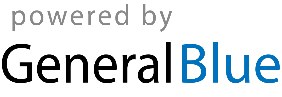 